Terme vereinfachen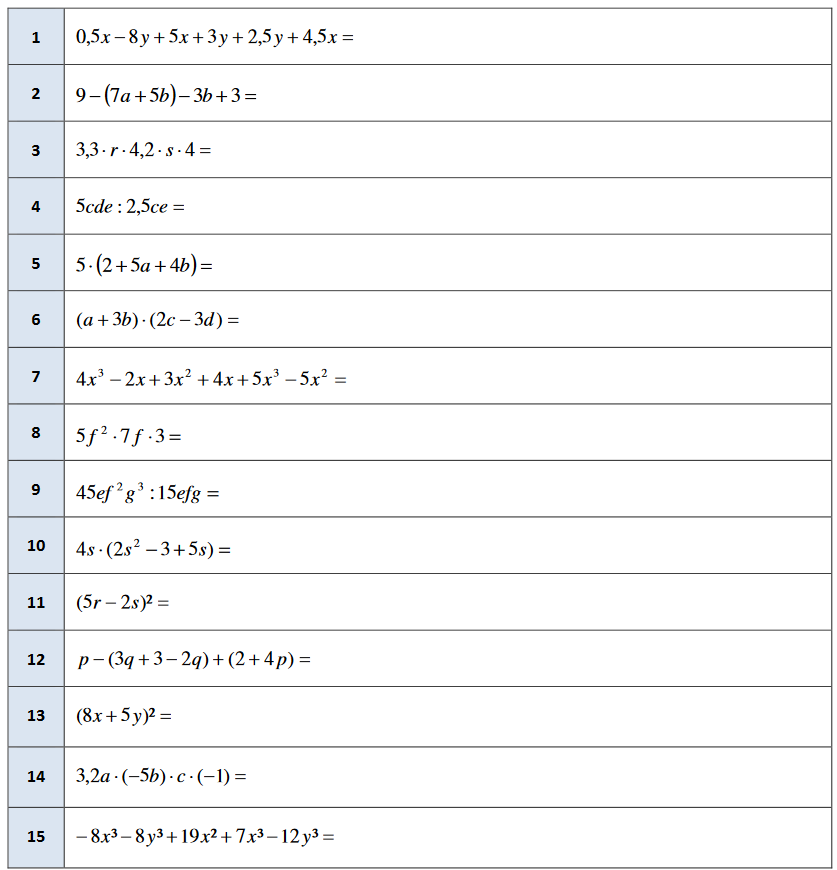 LÖSUNGEN: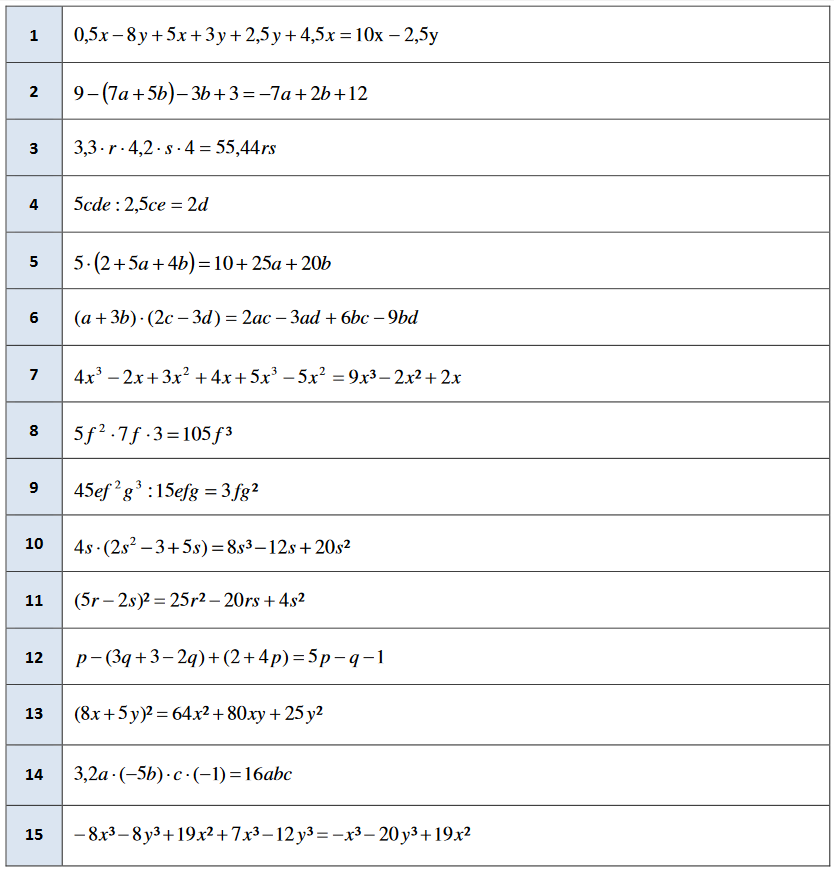 